        Teilnehmerliste für Antragstellung beim Kreisjugendring Dingolfing-Landau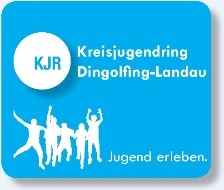 Veranstalter:      							Veranstaltung:      Veranstaltungsort:       						Beginn:      			       Ende:      Betreuer/innen, Referenten/innenTeilnehmer/innenNr.Name, Vorname (Druckschrift)Anschrift, PLZ, WohnortAlterUnterschrift12345678910Nr.Name, Vorname (Druckschrift)Anschrift, WohnortAlterUnterschrift123456789101112131415161718192021222324252627282930313233343536373839404142434445464748495051525354555657585960